4 октября 2023 года празднуется 91-летняя годовщина образования системы Гражданской обороны России. В этот день была образована местная противовоздушная оборона (МПВО) как составная часть системы ПВО страны.Гражданская оборона - мощная система, включающая огромные материальные, технические и человеческие ресурсы, которая обеспечивает безопасность государства и активно используется для защиты населения от рисков и угроз современного мира. Начиная с 1991 года, в сферу ГО входит защита населения и промышленности от опасностей и от чрезвычайных ситуаций природного и техногенного характера.Главная задача гражданской обороны уберечь население во время военных конфликтов и природных катаклизмов. Федеральный закон также предписывает оберегать материальные и культурные ценности. Силы ГО должны оповестить людей о надвигающемся бедствии и организовать эвакуацию, если угроза слишком велика. Также они должны выдать средства защиты, если таковые необходимы. Спасательные воинские формирования МЧС России, подразделения Государственной противопожарной службы, аварийно-спасательные формирования и спасательные службы, нештатные формирования по обеспечению выполнения мероприятий по гражданской обороне образуют силы гражданской обороны.ФГКУ «Специальное управление ФПС № 36 МЧС России»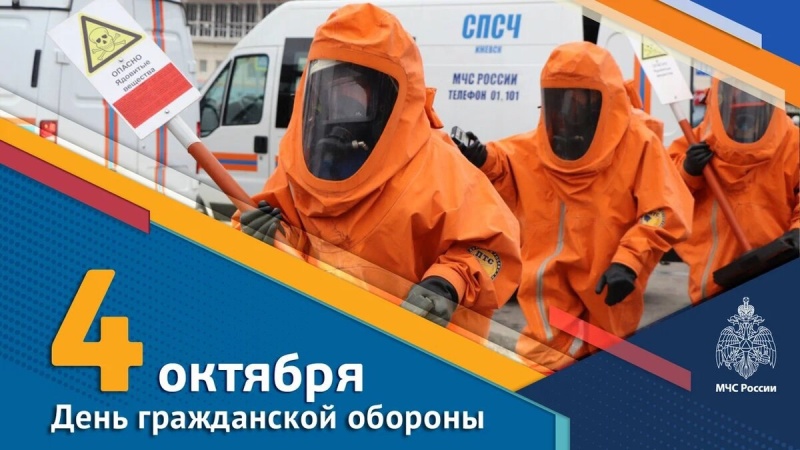 